IEEE P802.11
Wireless LANsAbstractThis submission proposes comment resolutions for CID 22344.All the changes are based on Draft P802.11be D5.0 for SA ballot.Revisions:Rev 0: Initial version of the document. Background in Page 828~829 of 11be D5.0: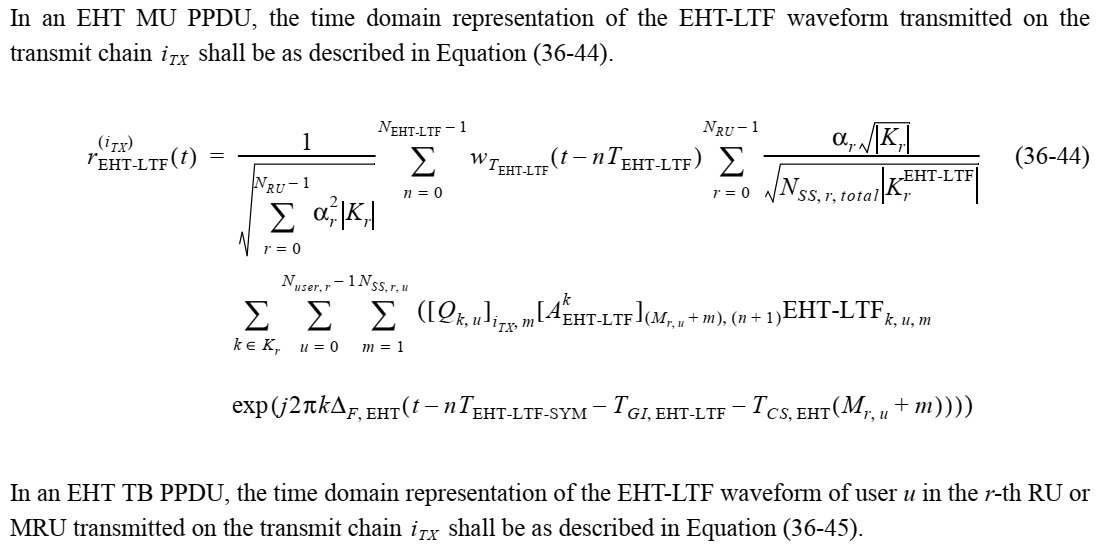 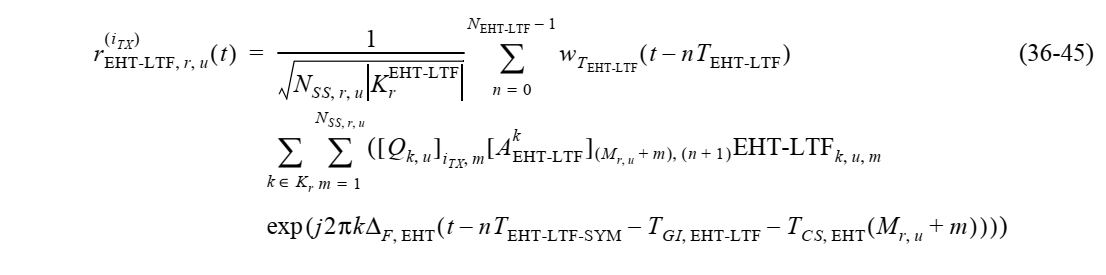 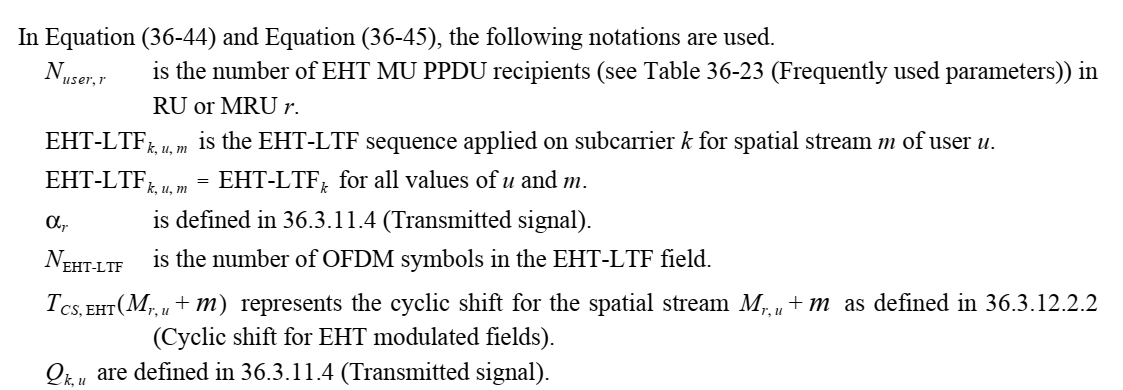 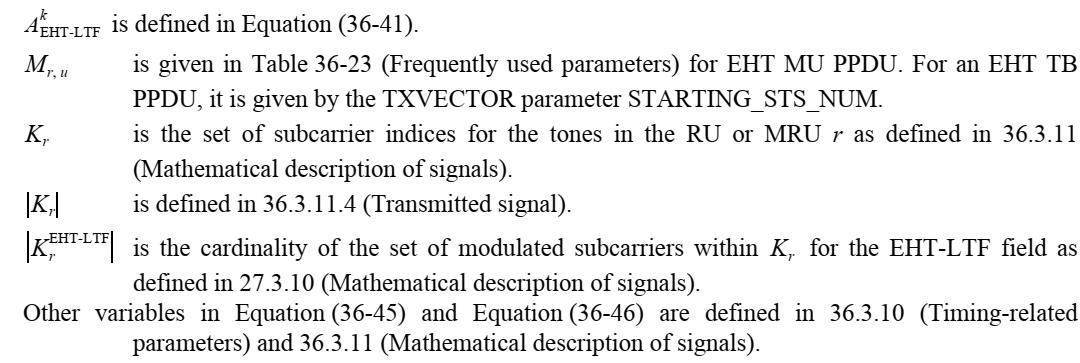 [Discussion] and  are defined after Equation (36-11) in Subclause 36.3.11.4 Transmitted signal. And  equals to . So it’s better to change  to . It’s the same way with HE-LTF in REVme.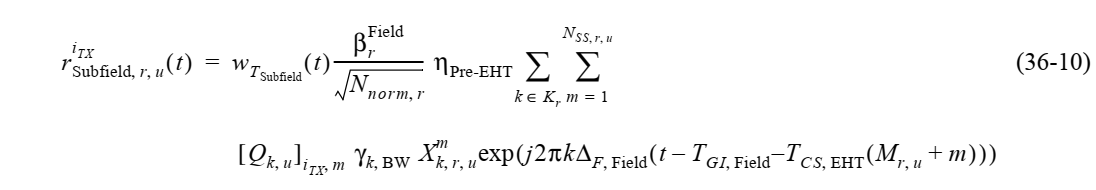 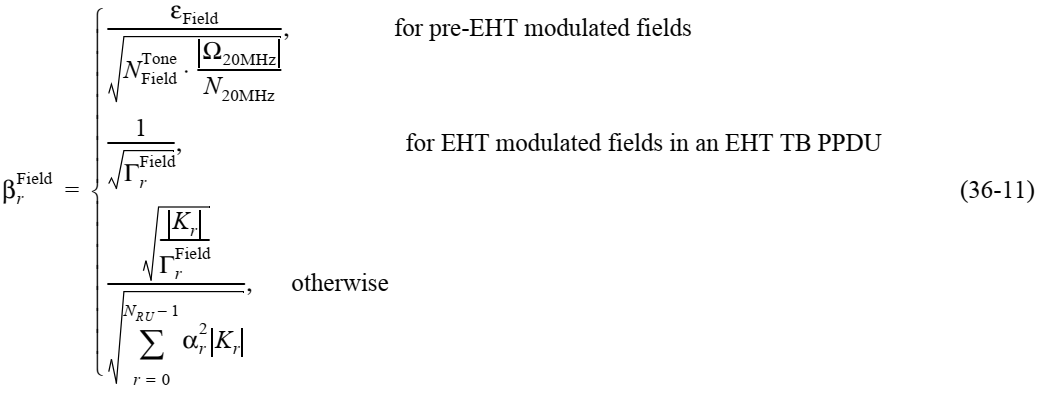 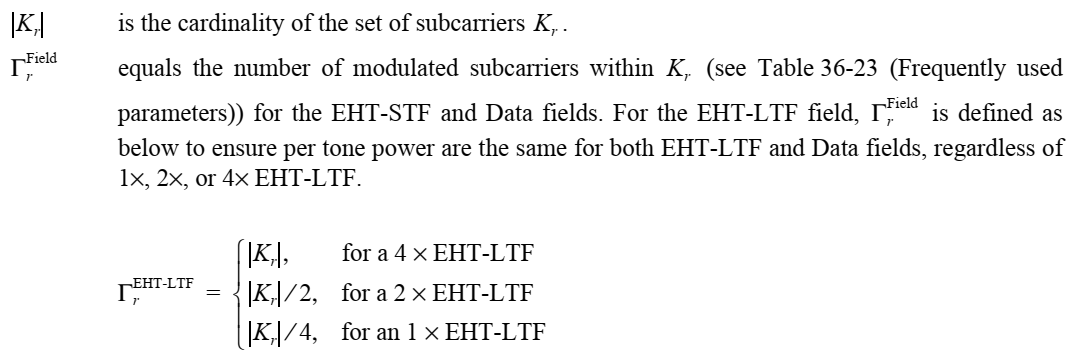 Proposed text change from P828L41 in 11be D5.0 for SA ballot.In an EHT MU PPDU, the time domain representation of the EHT-LTF waveform transmitted on the transmit chain iTX shall be as described in Equation (36-44).          (36-44)In an EHT TB PPDU, the time domain representation of the EHT-LTF waveform of user u in the r-th RU or MRU transmitted on the transmit chain iTX shall be as described in Equation (36-45).                                 (36-45)In Equation (36-44) and Equation (36-45), the following notations are used. is the number of EHT MU PPDU recipients (see Table 36-23 (Frequently used parameters)) in RU or MRU r. is the EHT-LTF sequence applied on subcarrier k for spatial stream m of user u. is for all values of u and m. is defined in 36.3.11.4 (Transmitted signal). is the number of OFDM symbols in the EHT-LTF field. represents the cyclic shift for the spatial stream  as defined in 36.3.12.2.2 (Cyclic shift for EHT modulated fields). are defined in 36.3.11.4 (Transmitted signal). is defined in Equation (36-41). is given in Table 36-23 (Frequently used parameters) for EHT MU PPDU. For an EHT TB PPDU, it is given by the TXVECTOR parameter STARTING_STS_NUM. is the set of subcarrier indices for the tones in the RU or MRU r as defined in 36.3.11 (Mathematical description of signals).Other variables in Equation (36-45) and Equation (36-46) are defined in 36.3.10 (Timing-related parameters) and 36.3.11 (Mathematical description of signals).CR for CID 22344Date:  2024-03-11Author(s):NameAffiliationAddressPhoneEmailJinyoung ChunLG Electronics19, Yangjae-daero 11gil, Seocho-gu, Seoul 137-130, Korea jiny.chun@lge.com Dongguk LimLG Electronics19, Yangjae-daero 11gil, Seocho-gu, Seoul 137-130, Korea dongguk.lim@lge.comEunsung ParkLG Electronics19, Yangjae-daero 11gil, Seocho-gu, Seoul 137-130, Korea esung.park@lge.comInsik JungLG Electronics19, Yangjae-daero 11gil, Seocho-gu, Seoul 137-130, Korea insik0618.jung@lge.com Jinsoo ChoiLG Electronics19, Yangjae-daero 11gil, Seocho-gu, Seoul 137-130, Korea js.choi@lge.comCIDCommenterPageCommentProposed ChangeResolution22344Alfred Asterjadhi831.38[Xiaogang Chen] "K_r^EHT-LTF is the cardinality of the set of modulated subcarriers within for the EHT-LTF field as defined in 27.3.10 (Mathematical description of signals)." is not correct.change to "K_r^EHT-LTF is defined in eq (36-10)"RevisedAgree with the commenter, and more discussion is as below.Note to Editor:Please see the proposed text change below CID 22344 in 11-24/0434r0.